Christmas crosswordComplete the crossword. The words are related to Christmas.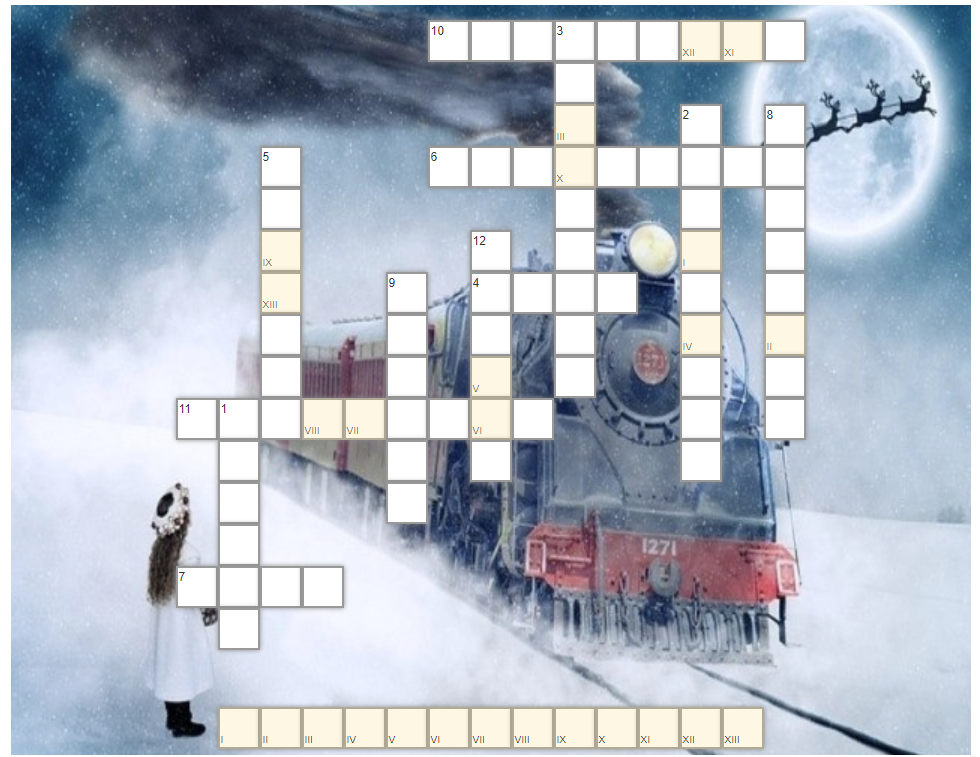 Down:We put this on presents.We hang these near the fireplace.Where Santa lives.5.   They visited baby Jesus.8.   Jesus was born in this city.9.  The father of Jesus12. A famous snowmanAcross:Santa lands his sleigh on this.Hang this plant to kiss under.One of the gifts of the wise men.They pull Santa's sleigh.We decorate the tree with these shiny balls.Solution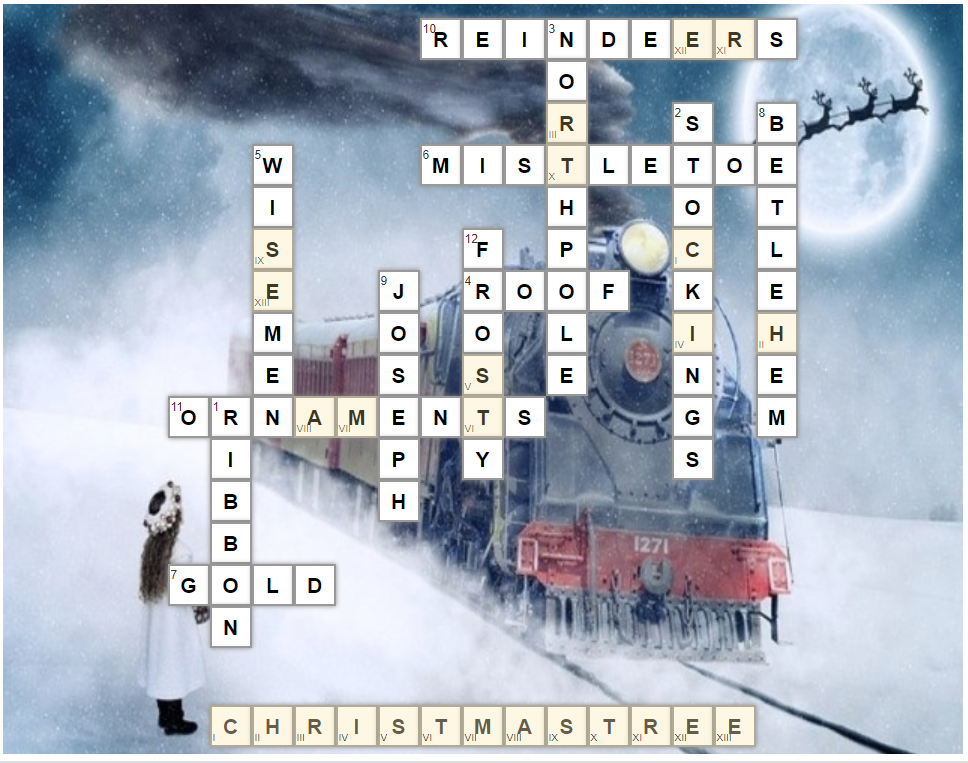 